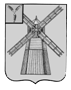 АДМИНИСТРАЦИЯ ПИТЕРСКОГО МУНИЦИПАЛЬНОГО РАЙОНА САРАТОВСКОЙ ОБЛАСТИР А С П О Р Я Ж Е Н И Еот 30 мая  2017 года  № 108-рс. ПитеркаО мерах по обеспечению безопасности людей на водных объектах Питерского  муниципального района  в летний период 2017 годаВ  соответствии с Федеральными законами от 6 октября 2003 года №131-ФЗ «Об общих принципах организации местного самоуправления в Российской Федерации»,  от 21 декабря 1994 года №68-ФЗ «О защите населения и территорий от чрезвычайных ситуаций природного и техногенного характера»,  Водным кодексом Российской Федерации от 3июня 2006 года №74-ФЗ, а также в  целях  предотвращения несчастных случаев на водных объектах Питерского муниципального района:1. Утвердить план мероприятий по обеспечению безопасности людей на водных объектах на территории Питерского муниципального района в летний период 2017 года согласно приложению. 2. Рекомендовать главам (главам администраций) муниципальных образований разработать план мероприятий по обеспечению безопасности людей на водных объектах в летний период 2017 года на территории своих муниципальных образований.3. Настоящее распоряжение опубликовать на официальном сайте администрации Питерского муниципального района в сети Интернет:  http://piterka.sarmo.ru/.4. Контроль за исполнением настоящего распоряжения возложить на первого заместителя главы администрации Питерского муниципального района Чиженькова О.Е.Глава  муниципального района                                                                С.И. ЕгоровПриложение к распоряжению администрации  муниципального района от 30 мая 2017 года №108-рПЛАН мероприятий по обеспечению безопасности людей на водных объектах на территории Питерского муниципального района в летний период 2017 годаВЕРНО: управляющий делами администрации               муниципального района                                                                                                                   В.В. Кунавина№п/пНаименование мероприятияСроки выполненияИсполнителиОтветственный за исполнениеОтметка о выполнение1.Уточнить места на водных объектах, опасные для купания и выставить в этих местах предупредительные знаки в необходимом количестведо 14 июня 2017 годаГлавы (главы администраций) муниципальных образований (по согласованию), секретарь  комиссии по предупреждению и ликвидации чрезвычайных ситуаций и обеспечению пожарной безопасности при администрации муниципального района (далее – КЧС и ОПБ муниципального района)Главы (главы администраций) муниципальных образований (по согласованию)2.Регулярно освещать в СМИ проблемы безопасности людей на водных объектах в период купального сезонаВ период купального сезонасекретарь КЧС и ОПБ муниципального района,  главный редактор  муниципального унитарного предприятия  «Редакция газеты «Искра» (по согласованию)Главный редактор муниципального унитарного предприятия «Редакция газеты «Искра» (по согласованию)3.Через СМИ информировать население о сроках купального сезона, о метеоусловияхПостоянно в период купального сезонаГлавный редактор муниципального унитарного предприятия  «Редакция газеты «Искра» (по согласованию), старший диспетчер муниципального казенного учреждения «Единая дежурно-диспетчерская служба Питерского муниципального района» (далее – МКУ «ЕДДС Питерского муниципального района»)Главный редактор муниципального унитарного предприятия  «Редакция газеты «Искра» (по согласованию), МКУ «ЕДДС Питерского муниципального района»4.Провести инструктивное занятие с руководителями и преподавателями ОБЖ учреждений о проведение мероприятий по обеспечению безопасности на водных объектахДо 31 мая 2017 годаМуниципальное учреждение  «Управление образования администрации Питерского района Саратовской области» (по согласованию)Муниципальное учреждение   «Управление образования администрации Питерского района Саратовской области» (по согласованию)5.Провести сходы граждан по доведению требований безопасности на водных объектахМай-июнь2017 годаГлавы (главы администраций) муниципальных образований (по согласованию)Главы (главы администраций) муниципальных образований (по согласованию)6.Организовать проведение по дворовых обходов с проведением профилактических бесед с социально-неблагополучными и многодетными семьями под подписьВ период летнего сезонаГлавы (главы администраций) муниципальных образований (по согласованию), профилактические группы (по согласованию)Главы (главы администраций) муниципальных образований (по согласованию)7.Патрулирование наиболее вероятных мест купания людейПостоянно в летний периодГлавы (главы администраций) муниципальных образований (по согласованию), профилактические группы (по согласованию)Главы (главы администраций) муниципальных образований (по согласованию)